Årsberetning 2022 – økonomi     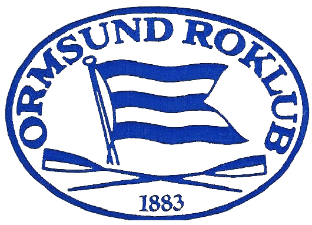 Beretning økonomi 2022VirksomhetOrmsund Roklub, Org nr. 983 796 621FormålOrmsund Roklubs (ORK) formål er å drive idrett organisert i Norges idrettsforbund og olympiske og paralympiske komité (NIF).Arbeidet skal preges av frivillighet, demokrati, lojalitet og likeverd. All idrettslig aktivitet skal bygge på grunnverdier som idrettsglede, fellesskap, helse og ærlighet.Årsregnskap 20222022 ble et mer normalt år etter årene med Korona.2022 Budsjettene. Ble laget før klubben visste om graden av lettelse i Korona tiltakene. Noe usikkerhet i budsjettene grunnet graden av gjenåpning.Ved årsavslutning 2022 utgjorde den frie egenkapitalen (inkludert årsoverskuddet)  kr 19 051 848,-Endring av ekstern forretningsfører: Styret har valgt å bruke et autorisert regnskaps byrå, Accountor, til å føre bøkene fom 1/1-2022. De bruker regnskapssystemet Power Go som er et helt digitalt system, hvor alle bilag ligger digitalt lagret hos dem. Godkjennelse av bilag følger klubbens fullmakts matrise. Klubbens revisorer valgte, kontrollutvalget, har gjennomgått regnskapet med bilag. De anbefaler Årsmøte å godkjenne regnskapet. Balanse.Omløpsmidler. Klubbens Bank beholdning pr 31/12-2022 er KNOK 329, se avsnitt om klubbens likviditet.Anleggsmidler.  Summen er verdien på hus, leilighet, brygger, bil og båter og idrettsutstyr KNOK 18.816. Det foretas månedlige avskrivninger på båter, idretts utstyr, bil og brygger. Det ble anskaffet båter og idrettsutstyr for KNOK 655. Salg av gammelt materiell for KNOK 20. Tilskudd fra stiftelser på i alt KNOK 475. Klubb andel KNOK 180 trukket på klubbens 'spare kontoen’.Det anskaffes ikke båter og materiell uten at klubben har fått tilskudd fra NIF og andre stiftelser.De øvrige balansepostene er som for et normal år.Resultat regnskap.2022 ble et mer normalt år mtp åpning etter korona stenging, regattaer ble gjennomført som før.Inntekter. Totalt KNOK 1.977, Budsjett KNOK 1.647, diff KNOK 330Klubben arrangerte Forsommer kapproing for første gang etter Korona restriksjoner.Inntekt fra arrangementet var på KNOK 184. Utgifter KNOK 94. Nto inntekt KNOK 90. En god inntektskilde for klubben. Stor takk til alt frivillighets arbeid.Medlemskontingenter (ant 323) og Treneravgift, total inntekt på KNOK 385, et veldig godt resultat og mer enn budsjettert. Dette viser oss at vi har en lojal medlemsmasse som støtter opp under klubben selv i vanskelige tider. Det har vært noen få utmeldelser som i hovedsak ble erstattet med nye medlemmer. Klubbens sekretær gjør en veldig god innsats.Andre inntekter, totalt KNOK 1.077. Tilskudd fra NIF og andre idretts organisasjoner KNOK 364, inkl KNOK 87 for +60 gruppen. 60+ gruppen er på ca 30 personer. Gruppen som trener i klubbens gymsal 2 ganger i uken på dagtid. Tildeling av midlene for 60+ skal ikke gå til vanlig drift av klubben. Gruppen skal være helt selvstendig fra styret. I 2023 etableres de en selvstendig bank konto for gruppen. Alle økonomiske transaksjoner skal gå utenfor klubb regnskapet. Gruppens leder er Per Giltvedt med mye hjelp fra Jan Giltvedt. Tilskudd fra Ecbo Stiftelsen, Spare bank stiftelsen og Nordstand Bydel, samlet KNOK 475, er dedikert til kjøp av båter og komfyr til kjøkkenet. Båter er anskaffet. Klubben fortsetter avtalen om utleie av uteområde til Nøklevann Ro- og Padle Klubb, sjø base. Dette brakte ca KNOK 100 i klubbkassa. Overskudd fra utleie aktiviteten bidro med KNOK 378 før skatt. Antatt skatt er KNOK 100. Dvs nto KNOK 278 tilfaller klubben, se næringsregnskap.Utgifter, totalt KNOK 1.977, Budsjett KNOK 1.684, diff  KNOK 308Frivillighets arbeid. Det gjøres mange timer frivillighets arbeid i klubben, uten dem ville kostnadene steget betraktelig. Idrettslige aktiviteter, KNOK 986, budsjett KNOK 792, Diff KNOK 193. Avvik skyldes i hovedsak:Lønn til hovedtrener og assistent trenere, KNOK 673, budsjett KNOK 585, diff KNOK 88 . Styret har endret kontrakten til en ny stillingsprosent (50%) for hovedtrener fom okt 2022, det gir en besparelse på KNOK 200 på årsbasis.Administrasjon, Total utgift KNOK 224, Budsjett KNOK 215, diff KNOK KNOK 8Forretningsfører Accountor+PowerGo, Utgifter KNOK 123, budsjett knok 100. Avvik KNOK 23. I tillegg til regnskapshonorar, betales transaksjons gebyr for bruk av PowerGo, KNOK 19. Diff skyldes at klubben ikke har erfaringstall fra tidligere år.Forsikringer, Utgifter KNOK 43. Klubben har følgende forsikringer i If: Kriminalforsikring (NIF pålagt), Styre- og bedrifts ansvar, Bil/henger, Gods og eiendeler samt Personforsikring for hovedtrener. Huset er dekket gjennom Sameiet Sundvn 37, If Huseier.Vei saken. Klubben har hatt bistand fra et adv firma for å etablere Veilaget Sundvn 37, sammen med kommunen. Klubben har hatt juridisk bistand i 2022 i den sammenheng knok 33. Antar at noe av beløpet vil bli refundert i Veilaget når de kommer i normal drift.Hus og eiendom, Total utgift KNOK 397, budsjett KNOK 300, diff KNOK 97.Vedlikehold klubbhus og leiligheten. Det merkes at klubbhuset har uforutsette ‘elde og slitasje’ kostnader.I 2022  kostnader 156, budsjett KNOK 25, avvik KNOK 131 som gjelder:Avløp fra leilighet & klubben KNOK 83, delvis belastet Næring regnskapet.Ny varmtvanns beholder KNOK 48, klubbregnskapetEl opplegg til leiligheten KNOK 25, belastet Nærings regnskapet.Noen kostnader er overført til Næringsregnskapet for skattefradrag.Strøm utgifter KNOK 105 – strøm støtte KNOK 32, nto knok 73, budsjett knok 64, diff KNOK 9.Renhold av klubbhuset KNOK 125, budsjett KNOK 85, diff KNOK 40. Styret har valgt å opprettholde renholdet til 1 gang i uken. som under korona situasjonen. Nærings regnskap, utleie.All utleie av klubbhus, leilighet og uteområder, er inkludert i Nærings regnskapet og rapporteres til Skatteetaten for beskatning.Utleie Inntekter, KNOK 533, Utgifter, KNOK 153. Av dette er KNOK 134 direkte kostnader til utleie som vedlikehold av leiligheten. Klubben har en modell for å fordele klubbkostnader til næringsregnskapet (indirekte kostnader). Dette gjelder generell admin, KNOK 20, generell drift av huset som eks renhold, vedlikehold mm, KNOK 133.Resultat før skatt, KNOK 378. Utleie bidrag til klubben virksomheten.Resultat etter skatt, KNOK 278. Utleie bidrag til klubben virksomheten.Likviditet.Klubbens likviditet er relativ trygg, men forutsetter en stabil inntekts strøm gjennom året. Totalt hadde klubben beholdning i banken 31/12-22 på kr 329.314. Dette er mindre enn foregående år som var kr 957.654. Nedgangen, KNOK 628. I hovedtrekk gjelder det:Anskaffelse av båter og idrett retts materiell knok 655 -Tilskudd knok 450 = Klubbandel 		                        		KNOK 205Hus kostnader, rep av avvløp mm 	KNOK 156Ny regnskaps fører, Accountor 		KNOK 120Lønn hoved- og assistent trenere 	KNOK 150Sum 					KNOK 631Lønnskostnader vil bli lavere i 2023 da hovedtrener går ned til 50% stilling, besparelse ca KNOK 200. Lavere bank beholdning 31/12-21, gir klubben et mindre handlingsrom gjennom året.Styret er mer kostnads bevist, noe som også vises i klubbens 2023 Budsjett, som viser et overskudd på kr 118.000 før avskrivninger og antatt skatt. Hovedregel: Større anskaffelser skal styre godkjennes før bestilling.Hendelser etter balansedagen 31/12-2022Ingen uforutsette hendelser etter balansedagen.Økonomi styring.Det er viktig for klubbens styre å ha regelmessig økonomi rapportering da dette påvirker klubbens aktiviteter gjennom året. Klubben har etablert følgende intern kontroll prosesser:Fullmakts delegering. Fullmakts matrise fastsetter bla beløpsgrense ved anskaffelser for hvert styremedlem. Fullmakts matrise beskriver også godkjennelse prosessen. Anskaffelser utenfor budsjett skal styrebehandlesAnskaffelser av båter og materiell skal ikke gjøres før evt tilsagn om tilskudd fra det offentlige eller stiftelser.Månedlig rapportering til styret. Hver måned rapporteres inntekter/utgifter vs budsjett samt likviditets status til styret som behandles i styremøter. dette legger føringer for kommende måneders handlingsrom. 				Oslo,….. mars 2023-----------------------------						----------------------------------Anne Cathrine Hunstad						Siri Halvorsen------------------------------						-----------------------------------Eva Hansen							Per Giltvedt----------------------------						-----------------------------------Halvor Juvet							Kjell Løvlie-----------------------------Hilde PranOver & underskuddRegnskapBudsjettOverskudd etter avskrivninger47 752 -36 432 Underskudd etter antatt skatt-52 510 -134 117 